Додаток 1до рішення сесії міської радивід 23.12.2020 №56Інформаційна і технологічна картки адміністративної послуги «Надання копій рішень, витягів з рішень виконкому (сесії) Хмельницької міської ради, розпоряджень міського голови, документів управлінь, підприємств, установ, організацій що знаходяться на зберіганні у відділі» (шифр послуги А-1-14-01), відповідальним за надання якої є архівний відділХмельницька міська радаУправління адміністративних послуг Хмельницької міської радиМеханізм оскарження результату надання адміністративної послуги: в порядку, передбаченому чинним законодавством.Секретар міської ради								В. ДІДЕНКОВ.о. завідувача архівного відділу 				                                   О. КРУЧ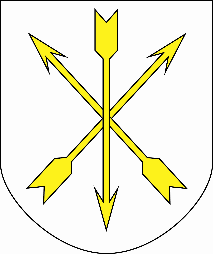 А-1-14-01ІНФОРМАЦІЙНА КАРТКАНадання копій рішень, витягів з рішень виконкому (сесії) Хмельницької міської ради, розпоряджень міського голови, документів управлінь, підприємств, установ, організацій що знаходяться на зберіганні у відділі1. Інформація про УАПУправління адміністративних послугХмельницької міської ради; м. Хмельницький, вул. Соборна, 16. Графік прийому : понеділок, вівторок, середа: з 09.00 до 17.00 год., четвер: з 09.00 до 20.00 год., п’ятниця: з 09.00 до 16.00 год., субота: з 08.00 до 15.00 год. (без обідньої перерви)тел. 76-58-61, 70-27-91, 70-27-93, факс 76-43-41ел. пошта: cnap@khm.gov.uaсайт: cnap.khm.gov.ua2. Перелік документів, спосіб подання, умови отримання послуги:2.1. Заява (зразки додаються).2.2. Копія правовстановлюючого документа,  якщо в розпорядчому документі, на отримання якого подано заяву або запит, міститься інформація про інших осіб.2.3. Довіреність на право представляти інтереси субʼєкта звернення в органах місцевого самоврядування (для фізичних осіб - нотаріально завірену, для юридичних на фірмовому бланку установи/кутовий штамп, з печаткою).Пакет документів подається адміністратору УАП.Примітка: Для  засвідчення копій документів адміністратором заявником надаються оригінали документів.3. Платність (в разі платності — розмір, порядок внесення плати, р/р)Безоплатно4. Строк надання послуги30 календарних днів 5. Результат надання послугиАрхівна копія, витяг6. Способи отримання відповіді, результату послугиОсобисто або за нотаріально завіреною довіреністю в управлінні  адміністративних послуг, поштою Особисто або за нотаріально завіреною довіреністю в управлінні  адміністративних послуг, поштою 7. Нормативні акти, що регламентують надання послуги7.1. Ст. 15 Закону України «Про Національний архівний фонд та архівні установи» від 04.07.2013 № 406-VII.7.2 Закон України «Про звернення громадян».7.3. Закон України «Про інформацію».7.4. Закон України «Про адміністративні послуги». 7.5. Постанова КМУ від 17.01.2018 № 55 «Деякі питання документування управлінської діяльності ».7.6. Правила організації діловодства та архівного зберігання документів у державних органах, органах місцевого самоврядування, на підприємствах, в установах і організаціях затверджених наказом Міністерства юстиції України від 18.06.2015 № 1000/5.7.7. Правила роботи архівних установ України затверджені Наказом Міністерства юстиції від 08.04.2013 №656/5.7.8. Розпорядження Хмельницького міського голови від 15.11.2019 № 272-р «Про внесення змін в розпорядження міського голови від 01.12.2016 р. №377-р «Про затвердження Інструкції з діловодства у Хмельницькій міській раді та її виконавчих органах та втрату чинності розпорядження міського голови від 24.06.2008р. №228-р». 